Napperon de triage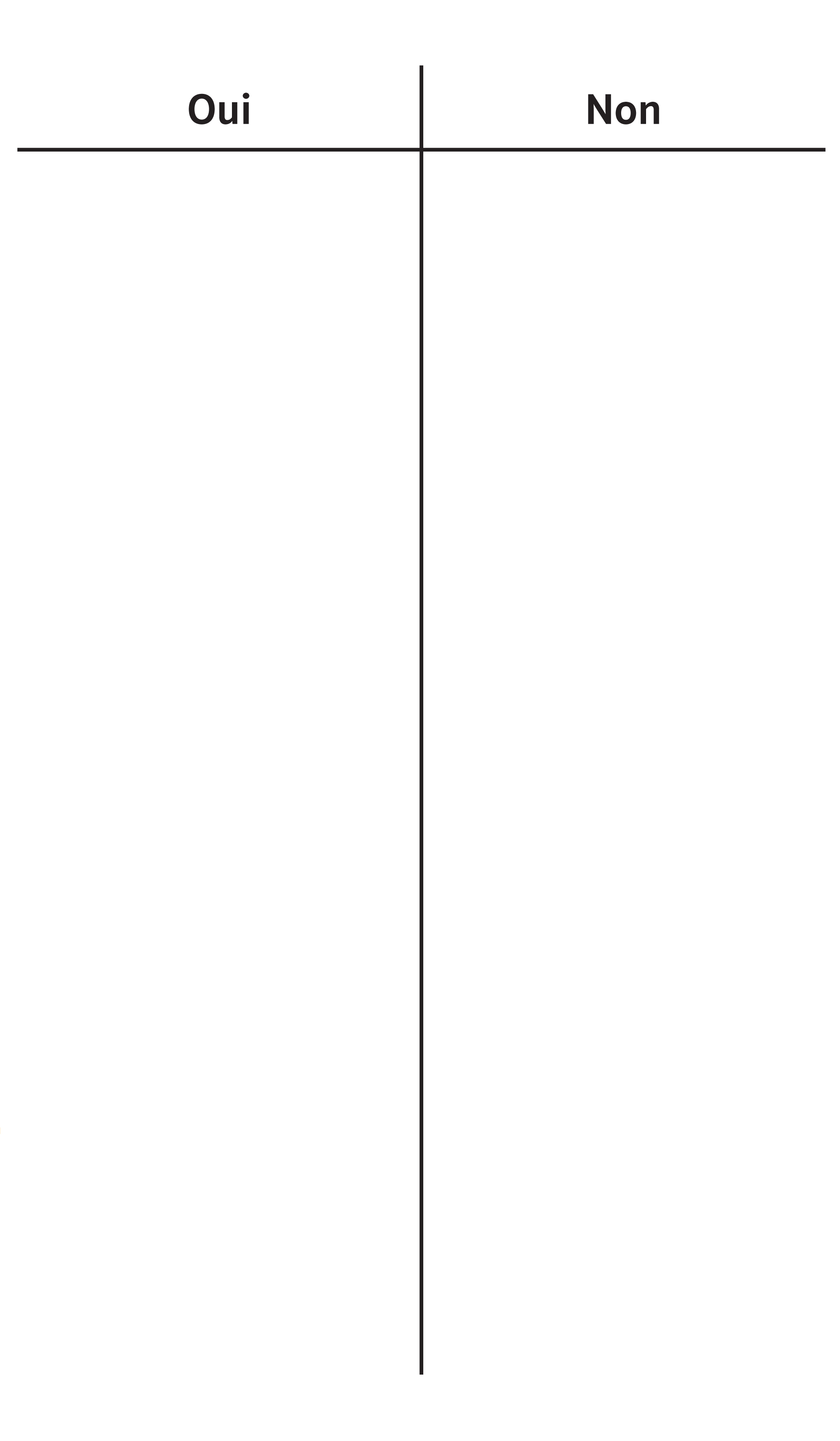 